Definition of Youth EngagementThe Centre of Excellence for Youth Engagement (CEYE) defines youth engagement as the meaningful engagement of a young person in an activity with a focus outside of the self. It has cognitive (head), affective (heart), behavioural (feet) and spiritual (spirit/connectedness) aspects (Pancer et al., 2002).  Participation is the simple act of showing up; engagement occurs when head, heart, feet and spirit are involved. Levels of Youth EngagementThe spectrum of youth engagement is a useful way to identify where your organization/agency is starting from and where you want to be.  In planning, it is useful to come to a shared understanding of where your event will be positioned. The spectrum distinguishes between non-engagement and engagement.  It also illustrates that there is always potential for moving towards stronger and more genuine levels of youth engagement, increasing young people’s involvement and ownership.  In turn, moving towards higher levels of youth engagement leads to increased benefits and outcomes for youth and adult allies.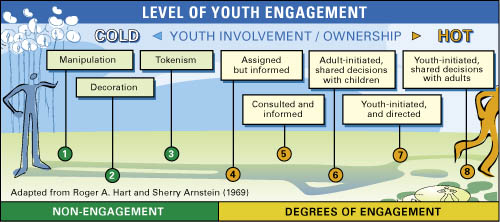 Centre of Excellence Youth Engagement ModelThe Centre of Excellence for Youth Engagement’s Youth Engagement Model (Rose-Krasnor et al., 2007) provides a way to conceptualize youth engagement in a variety of youth activities (see Figure  below). To date, most of the research related to youth engagement has been focused on the “act” of being engaged in activities, such as the type of activity, number and frequency of involvement over time. However, youth engagement is more than just doing certain kinds of activities: process matters. This model depicts the complexity of qualities and factors that lead to and support meaningful youth engagement and positive outcomes.  As with youth engagement, Comprehensive School Health initiatives are more effective if they are complex and multifactorial  (Stewart-Brown, 2006).  The model is designed to take into account the three levels in which engagement happens: 1) Individual, 2) Social, and 3) Systems. These levels are illustrated by the three layers of each bubble.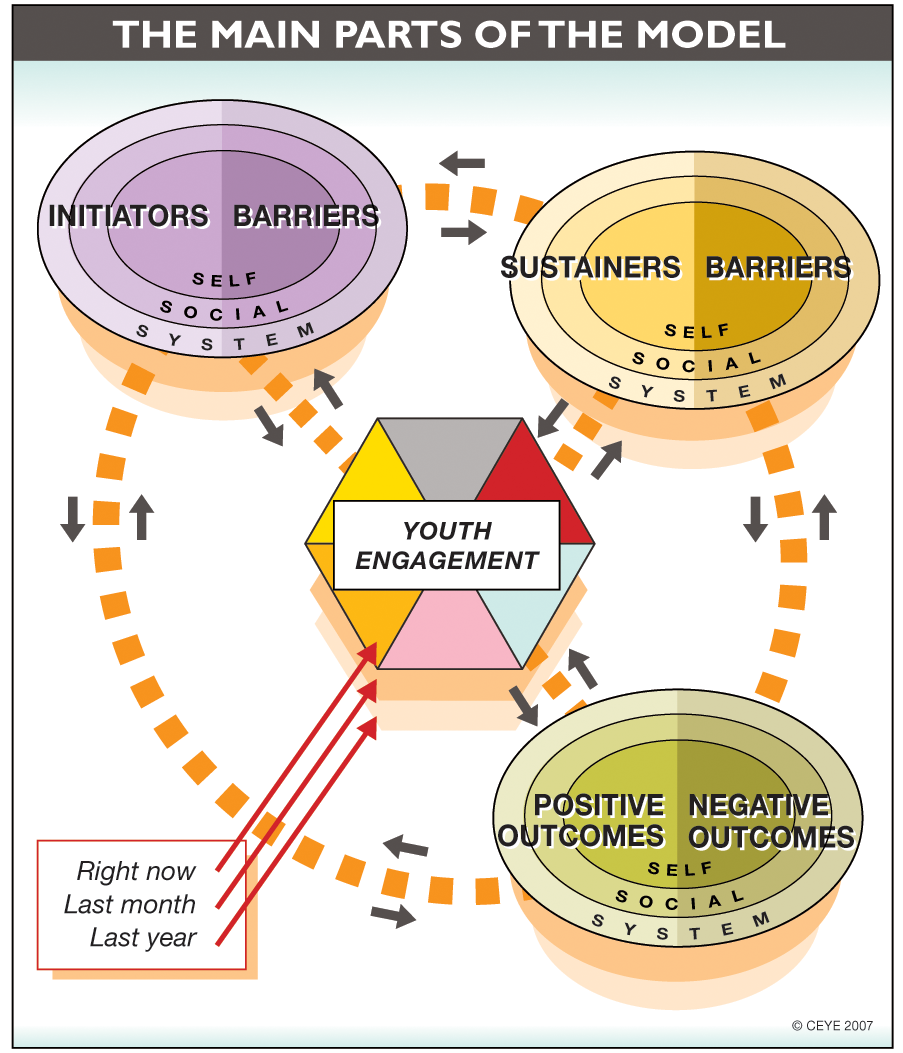 The Youth Engagement model underscores key common approaches of Comprehensive School Health that have been demonstrated to be effective: Engagement at the individual, social and system levels, involving the whole school, parents and wider community (Stewart-Brown, 2006); Attention to qualities of engagement such as deliberate changes to the school’s psychosocial environment, intensity and breadth (Durlak et al., 2007; Murray et al., 2007; Stewart-Brown, 2006);Focus on sustainers for implementation over a long period of time (Stewart-Brown, 2006); and Outcomes such as personal skill development (Murray et al., 2007; Stewart-Brown, 2006).The Model for Youth Engagement as an approach for Comprehensive School Health is presented in the following section using this framework to structure, describe and monitor the process, before and after the youth engagement activity.  The components are: the initiating factors and activities, the youth engagement activity and its qualities in the centre of the framework, the sustaining factors and activities, and the outcomes. Ideally, the framework is applied over time and the impact is measured over time at all three levels.Initiating factorsYouth engagement injects youth as a stakeholder and actor into decision-making in schools and/or communities. Scholars have identified three common rationales or initiating factors to engage youth in decision-making (Zeldin et al., 2003).  The first is concerned with ensuring social justice and youth representation – a rights-based approach systemically upheld by the UN Convention on the Rights of the Child (UNCRC).  The UNCRC outlines in articles 12, 13 and 14, the right of children under 18 years of age to fully participate in decisions that affect them, to be able to express their ideas and concerns in any way that is appropriate for them, and to have access to full information about situations that affect them.  Article 17 identifies the responsibility of adults to provide children with access to information. This perspective on youth involvement in decision-making is enacted mainly through consultation with young people, but does not address power imbalances very well.  At the systemic level, Green (1999, p. 205) suggests that three key conditions need to be in place for children and youth to participate in decision-making (Treseder & Crowley, 2001): 1) Cultural attitudes must encourage youth participation; 2) Political, legal and administrative structures to ensure rights to participation; and3) Economic and social conditions that enable people to exercise their rights.The second rationale is rooted in promoting youth development – that involving youth in decision-making is a way for young people to actively participate in their own learning and therefore, a pathway for a young person’s healthy development.  This outcome for youth is good and demonstrated by research; however, sometimes this focus on individual development may reduce the outcomes for organizational, community, and/or departmental development. This happens if initiatives that engage youth view the activity as ‘practicing’ organizational or community decision-making until youth are perceived to be adequately prepared to do so and/or until they are adults. This may devalue the input of youth in the present moment in the eyes of adult stakeholders and youth themselves. This perspective builds upon the notion of graduated opportunities, wherein once youth are successful in one decision-making function, they successively participate in new roles that require higher-order skills or responsibilities (Zeldin et al., 2003).  As such, in order to provide a good fit, a variety of options and opportunities for involvement should be available to young people so that they can each find a role (Zeldin et al., 2000). The third rationale or initiating factor for organizations and departments to involve youth in decision-making is based in building civil society, or balancing individual rights with responsibilities to contribute to the common good.  In general, this rationale is based upon the notion that communities work better with diverse stakeholders that bring various valuable perspectives and competencies.  This perspective emphasizes partnership models typically involving youth in adult-created institutional structures, and working together in more equitable power dynamics to influence decisions and outcomes (Zeldin et al., 2003).As seen above, these factors each have limits and/or may overlap and strengthen one another.  Developing a common vision for youth involvement and understanding how one’s organization/department is positioned within and/or across these rationales is a crucial step to initiating and sustaining youth involvement in decision-making. Lessons from othersThe Youth Leadership Initiative identifies several lessons from their work (Libby et al., 2005):Prior to youth and adults working together, they recommend that three components be met:Institutional commitment to youth involvement in decision-making: reflected in policies, goals, and in resource allocation.Training/orientation for both youth and adults: training sessions that generally involve self-reflection as well as leadership skills (facilitation, decision-making, etc.).Established mechanism for ongoing support: for example, informal check ins, and/or a subcommittee to ensure that concerns can be raised easily.These conditions are echoed in a study by Zeldin (2004) that looked in depth at eight organizations with at least five youth in key decision-making roles and at least 1 year of experience with youth involvement in organizational decision-making.  Young people identified four main areas at the individual, social and systems levels that motivated them to engage in decision-making:Demonstration of respect for youth voice and competency by the organizations: Specifically, this involves listening to young people; a belief that young people bring valuable expertise/perspectives; avoiding tokenism; walking the talk (e.g. visibility of how youth are already part of the organization); and seeking to facilitate more opportunities for youth voice.  Balance of power and relationships with adults: Young people identified that they were motivated by high expectations, support, encouragement and guidance. Feelings of belonging and importance to the organization: These feelings are supported by the ways in which adults welcome youth to new roles, provide orientation, and highlight the importance of their introductions to adults in the organization.Importance of youth contributing on their own terms: Youth reported being initially interested in organizational decision-making due to the focus outside of themselves to contribute to something larger than themselves and give back to their communities.The literature also suggests that social activities (Treseder & Crowley, 2001) as well as money incentives and remuneration are compelling initiating factors for young people, especially those who require personal income because of their life circumstances (Borisova, 2005).  In addition, personal contact and a personal invitation are crucial (Treseder & Crowley, 2001). Opportunities to travel, meet other youth, stay in hotels, function as incentives for youth of all economic brackets, provided that parents/youth are assured that psychological safety issues will be addressed.System and Organizational Readiness ConditionsReadiness and ChangeA number of findings and models exist for enhancing youth engagement. For example, Kirby, Lanyon, Cronin, and Sinclair (2003) have described four stages in promoting youth participation.Unfreezing involves recognizing the need to change and unblocking existing attitudes and styles of working, challenging both existing beliefs and practices and external pressures from government and funders.Catalyzing knowledge into action can be helped by establishing “champions” within organizations. Catalyzing needs to be supported by senior management/administration and involve youth early in the process, as the vision for youth engagement is set against current culture and politics in the organization/department. Internalizing change involves building staff capacity with time and resources for recruitment, training, practice, and evaluation, so that engagement becomes sustainable within organizations/departments.Institutionalizing youth engagement into policy and standards is necessary for it to become mainstream practice. As could be expected, these stages are complex and non-linear.Benefits and Outcomes of Youth Engagement The youth engagement framework suggests that true engagement of youth requires a balance between positive outcomes for youth at the individual level (e.g., personal skills, healthy choices, sense of identity), their relationships and interactions at the social level (e.g., stronger connections with friends and adults, a larger support network), and system level outcomes (e.g., greater civic engagement, policies and programs responsive to the needs of young people, new and creative ways to govern) in terms of changes at the school health level and/or in communities.There are few studies that specifically address health effects of student participation in school decision-making, but there is strong evidence for positive health effects from student engagement.  For example, in Mager & Nowak’s (2011) systematic review of 32 empirical studies, moderate effects of student participation include increased life skills, self-esteem and social status, democratic skills and citizenship, improved student-adult relationships and school ethos.  Different types of student participation (e.g. student councils, student involvement class/school decision-making, temporary working groups) were associated with different effects.  Generally, benefits were experienced only by students that were directly involved in decision-making.  Negative effects resulted from token involvement and disappointment when student involvement in decision-making does not have the desired effect (Mager & Nowak, 2011). If students are not taken seriously and their participation has no impact on their lives, positive effects are unlikely (Rudduck & McIntyre, 2007; Wilson, 2009).  To complement these studies, there are several large studies that identify health outcomes of youth activity involvement with a focus on decision-making and youth voice, within and outside school contexts.  This body of literature is described below.   It is important to note that these outcomes are often not the result of single-issue programs, for example, youth may reduce their use of substances as a result of being engaged in a leadership program that does not address substance use in particular.  This is a key finding for Comprehensive School Health approaches, which suggest that a broader focus on student voice, connectedness and school climate may be equally if not more effective than single issue program in addressing health and risk behaviours (Bond et al., 2004).  Although there is a significant body of literature pertaining to outcomes for young people, there is considerably less in the area of impacts on adult allies and on organizations themselves. It is hoped that the uptake of this model may be systematically documented to help address this gap.Youth engagement impacts on young people (individual and social level outcomes):Personal growth, self-esteem and identity development (Dworkin et al., 2003; Finn & Checkoway, 1998; Mager & Nowak, 2011; Pancer et al., 2002)Skill, knowledge and capacity building (Finn and Checkoway, 1998; Cargo et al., 2003; Checkoway, 1998; Conrad & Hedin, 1982; Mager & Nowak, 2011; Matysik, 2000; Roker et al., 1998)Positive health benefits including a reduction of negative risk behaviors such as decreased alcohol use (Komro et al., 1996), decreased marijuana and hard drug use (Jenkins, 1996; Youniss et al., 1999; Barber et al., 2001), lower rates of unplanned pregnancy (Allen et al., 1997), lower rates of depression (Mahoney et al., 2002), lower rates of anti-social and criminal behaviours (Mahoney, 2000; Mahoney & Stattin, 2000)  Positive academic outcomes (Anderson-Butcher et al., 2003; Eccles & Barber, 1999; Mitra, 2009), and re-engagement in the school community (Mitra, 2009).  A sense of connectedness in school communities is associated with improved health effects (Rowe et al., 2007, Mager & Nowak, 2011)Lower rates of school failure and drop-out (Janosz et al., 1997; Mahoney & Cairns, 1997)Increased civic engagement and efficacy (Eccles and Gootman, 2002; Mitra, 2004; Mitra, 2009)Broadened social networks (Dworkin et al., 2003)Strengthened relationships with social networks (Dworkin et al., 2003; McGee et al., 2006).  Strong social networks in school communities have been shown to have a positive impact on the health of youth (Rowe et al., 2007, Mager & Nowak, 2011)Networking and learning from adults about their communities and accessing resources (Dworkin et al., 2003; Jarrett et al., 2005)Impacts on adult allies (individual and social level outcomes):Overcoming stereotypes about youth and greater recognition of youth diversity and strengths (Zeldin, 2004; Zeldin et al., 2000)More energy, passion, optimism in decision-making activities (Zeldin, 2004)Enhanced sense of personal efficacy and belonging (Zeldin, 2004; Zeldin et al., 2000)Enhanced sense of collective purpose and feelings of commitment to the organization/institution (Zeldin, 2004; Zeldin et al., 2000)New perspectives in decision-making (Zeldin, 2004)Increased feelings for connectedness to others within the organization/institution (Zeldin et al., 2000)Impacts on programs/services:Improved responsiveness to changing needs of youth (Kirby et al., 2003; Sloper & Lightfoot, 2003)Improved program, curriculum and assessment development (Kirby et al., 2003; Mitra, 2009)Improved classroom practice through engagement of students in curriculum development and implementation (Flutter & Rudduck, 2004; Lodge, 2005; Mitra, 2009) Increased use of services/programs (Kirby et al., 2003; Sloper & Lightfoot, 2003)Increased participatory practice (Kirby et al., 2003)Improved staff abilities to meet young people’s needs (Kirby et al., 2003)Increased program evaluation (Treseder & Crowley, 2001)Better information sharing with young people and formalized processes for youth input (Sloper & Lightfoot, 2003; Treseder & Crowley, 2001)Impacts on the organization:Improved accuracy and relevancy of decisions and the likelihood that they are implemented (Sinclair, 2004)Increased overall efficiency (Zeldin, 2004)A culture of inclusion (Treseder & Crowley, 2001)Accurate identification of detrimental policies, detrimental school conditions and systemic inequities (Cammarota & Fine, 2008; Fine et al., 2007; Mitra 2001)Increased influence on policy-makers outside the organization (Treseder & Crowley, 2001)Strengthened connections between organizational decision-making and programming (Zeldin, 2004; Zeldin et al., 2000)More entrepreneurial, innovative decision-making and organizational openness to change and debate (Zeldin, 2004)More focus on diversity, representation, and better outreach and advocacy due to broader insights into youth needs (Zeldin, 2004; Zeldin et al., 2000)Embedded youth involvement principles in the organizational culture (Zeldin et al., 2000)Institutionalizing youth input into decision-making processes (Fielding, 2001; MItra, 2004; Mitra, 2009)Greater clarity in and focus on organizational mission and vision (Zeldin et al., 2000)Increased credibility and appeal to funders (Zeldin et al., 2000)Enhance whole-school reform design and implementation (Fielding, 2001; Mitra, 2009)Youth engagement activitiesIn the centre of the Youth Engagement Model is the youth engagement activity.  Different types of activities are associated with different outcomes (Larson et al., 2006; Mager & Nowak, 2011; McGuire & Gamble, 2006; Rose-Krasnor, 2009).  Therefore this review focuses on the key qualities that are important across activity types. These qualities are important parts of the engagement picture, and are also related to positive engagement outcomes.The engagement activity in the framework consists of various objective qualities such as structure, content, intensity and breadth.  Involvement in activities that span more than one domain (e.g. curriculum, school environment, community) or breadth of activity and intensity of involvement are associated with more effective comprehensive school health initiatives (Stewart-Brown, 2006).  This echoes the youth engagement literature, in which intensity and breadth of activity involvement predict successful development (Busseri & Rose-Krasnor, 2009; Busseri et al., 2006). These qualities also include how young people experience the engagement activity: enjoyment, meaningfulness, stress, learning, how challenging it is, how good they are at the activity, and diversity of perspectives and experiences (Bourgeois et al., 2009; Lawford et al., 2012; Pancer et al., 2002).  In particular, the literature has identified the importance of youth’s perceptions of how much control they have on the activity, and their involvement in decision-making.  In a 3-year study conducted by the CEYE and the YMCA about the YMCA Exchanges program, the perception of young people’s involvement and influence in planning and decision-making was associated with their experience of the Exchange program (Lawford et al., 2012).  In other words, when young people are engaged in activities where they are meaningfully involved in planning and developing the activities, they are more likely to report positive outcomes.  In relation to Comprehensive School Health approaches, involvement in decision-making is related strongly to liking school, which in turn are correlated strongly to health behaviours, health perceptions and quality of life (de Roiste, 2012; Samdal et al., 1999; Samdal et al.,1998).An extensive summary of the literature describes the importance of a youth-friendly atmosphere for any youth engaging activities and the key features of positive developmental settings (Eccles & Gootman, 2002):Physical and psychological safety, including holding programming in locations that are free from violence and unsafe health conditions, and taking the necessary steps to employ practices that reduce the probability of unforeseen threats. This also includes employing practices that encourage and increase healthy and safe interactions and decrease unsafe or confrontational interactions among youth.Caring and supportive environment, which includes encouragement, having someone believe in you, and demonstrations of caring relationships.  Positive Social Norms, with respectful atmosphere and practices, such as being non-judgmental and inclusive, and having inviting atmosphere and practices. Include high expectations of youth, (and, we might add, adults as well) particularly in terms of expectations and rules of behavior, ways of doing things, and values and morals, based on an expectation that each individual will exhibit their strengths and best efforts most of the time in the right atmosphere.Appropriate structure, which includes ensuring there are boundaries, expectations, consistency, adult support and oversight as required.Opportunities for skill building and learning, developing increased competencies, social skills, confidence, self-esteem and fuelling interest and curiosity. Opportunities for belonging and meaningful inclusion for youth of all sexual orientations, genders, ethnicities, abilities, and peer crowds. This also includes providing young people with opportunities for social inclusion, social engagement, and integration. Moreover, this involves encouraging cultural competence and opportunities for sociocultural identity formation.  A sense of connectedness and belonging has also been acknowledged as a critical protective factor in both mental health and school achievement (Blum & Libbey, 2004).Support for efficacy and mattering including engagement and empowerment practices that encourage young people to be autonomous and make a difference in their communities—to contribute outside of themselves. Further, this involves employing practices that are challenging and require youth to take on responsibilities, as well as those that focus on growth and improvement.Integration of efforts, which create and draw upon community synergy and provide connection to community and various stakeholders, broadening the breadth of the experience and exposure for the young person and the depth of the program and opportunity.Sustaining FactorsSustaining is often more challenging than initiating youth engagement. The sustainers (blue bubble in Figure 1) are the reasons that youth stay involved. At the individual level, these may include reinforced motivators (e.g. beliefs about making a change) and personal characteristics (e.g. dedication). Social and systems level sustainers are critical to positive outcomes (e.g. supportive adult ally, institutional support and resources, etc.). Youth face many barriers to participating, and each young person may have a different barrier(s) that must be overcome to remain engaged. The Comprehensive School Health approach is sustained and intensive: sustained and intensive school health programs have been demonstrated to be more effective in changing young people’s health or health-related behaviours than short, low intensity interventions (Stewart-Brown, 2006).  Although it is the longer-term involvement of youth that is focused on transforming and improving organizations and institutions (McLellan & Youniss, 2003; Morton, 1995), very few studies examine sustaining factors directly (e.g. Kirschner et al., 2003; Zeldin et al., 2000). Together, the academic and organizational literature suggests that the following factors are important for sustaining young people’s engagement:Individual level sustaining factors:Challenge, a sense of competence (Zeldin, 2004) Active construction of knowledge (Zeldin, 2004)Salaries/compensation (Borisova, 2005)Building personal skillsRecognition (Jarrett et al., 2005; National Service-Learning Clearing House, 2005; Pancer & Pratt, 1999)Social level sustaining factors:A sense of community and a legitimate chance to change and shape their communities (Zeldin, 2004)Building relationships, social aspect, meeting new people (Treseder & Crowley, 2001)System level sustaining factors:Having an impact, contributing to improving conditions for others, and seeing tangible outcomes/changes is key for sustaining engagement (Bell et al., 2008)Social and system level supports: e.g. accommodating schedules, meals, transportation, child care, clear vision, informal check-ins, etc.Organizational internalization of change through a shared vision of youth participation, opportunities to experiment, reflect and evaluate (Kirby et al., 2003)Institutionalization of youth participation (Kirby et al., 2003)The Youth Leadership Institute has learned lessons about moderating intensity of involvement, and sustaining engagement by (Libby et al., 2005):Encouraging young people to be involved in decision-making structures for 2 years and/or long enough to build skills and confidence and see a shift of uneven power dynamics within the membershipAdjusting timeframes – YLI reduced their grant-making cycles down to one a year in order for young people to engage in more of the program direction and goalsBalancing training with action – this approach spreads the training throughout the process so that it is in context rather than overwhelming at the beginningSustaining youth involvement in organizational decision-making is key; youth involved in more established/sustained forums have more of an impact on policy/decision-makers than specific one-off consultations/initiatives, justifying a shift to sustainable mechanisms (Treseder & Crowley, 2001).Works citedAgnew, R., & Petersen, D. M. (1989). Leisure and delinquency. Social Problems, 36, 332-350. Allen, J.P., Philliber, S., Herrling, S. & Gabriel, K.P. (1997). Preventing teen pregnancy and academic failure: Experimental evaluation of a developmentally based approach. Child Development, 64, 729-742.Anderson-Butcher, D., Newsome, W. S., & Ferrari, T. M. (2003). Participation in boys and girls clubs and relationships to youth outcomes. Journal of Community Psychology, 31, 39-55. Barber, B.L., Eccles, J.S., & Stone, M.R. (2001). Whatever happened to the jock, the brain, and the princess?: Young adult pathways linked to adolescent activity involvement and social identity. Journal of Adolescent Research, 16(5), 429-455.Blum, R.W. & Libbey, H.P. (2004). Executive summary, issue on school connectedness – strengthening health and education outcomes for teenagers. Journal of School Health, 74(7): 231–232.Bond, L., Patton, G., Glover, S., Carlin, J.B., Butler, H., Thomas, L., Bowes, G. (2004). The Gatehouse Project: Can a multilevel school intervention affect emotional wellbeing and health risk behaviours?  Journal of Epidemiology and Community Health. 58: 997-1003.Borisova, I. (2005). Youth participation and engagement in social change. New York, NY: The Council of Alumni for Social Enterprise. Bourgeois, D.Y., Busseri, M.A. and Rose-Krasnor, L. (2009) Ethnolinguistic Identity and Youth Activity Involvement in a Sample of Minority Canadian Francophone Youth. Identity, 9 (2):116-144.Busseri, M. A., Rose-Krasnor, L., Willoughby, T., & Chalmers, H. (2006). A longitudinal examination of breadth and intensity of youth activity involvement and successful development. Developmental Psychology, 42 (6): 1313-1326.Cammarota, J., & Fine, M. (Eds.). (2008). Revolutionizing education: Youth participatory action research in motion. New York, NY: Routledge.Cargo, M., Grams, G. D., Ottoson, J. M., Ward, P., & Green, L. W. (2003). Empowerment as fostering positive youth development and citizenship. American Journal of Health Behaviour, 27, S66-S79. Catalano, R. F., Berglund, M. L., Ryan, J. A. M., Lonczak, H. S., & Hawkins, J. D. (2004). Positive youth development in the United States: Research findings on evaluations of positive youth development programs. Annals of the American Academy of Political and Social Science, 591, 98-124.Centre of Excellence for Youth Engagement. (2007). Youth Engagement: A Conceptual Model. Toronto, ON: CEYE.Checkoway, B. (1998). Involving young people in neighborhood development. Children and Youth Services Review, 20(9/10), 765-795. Conrad, D., & Hedin, D. (1982). The impact of experiential education on adolescent development. Child and Youth Services, 4, 57-76. de Roiste, A., Kelly, C., Molcho, M., Gavin, A., Gabhainn, S.N. (2012). Is school participation good for children? Associations with health and wellbeing. Health Education, 112(2): 88-104.Durlak, J. A., Taylor, R. D., Kawashima, K., Pachan, M. K., DuPre, E. P., Celio, C. I. et al. (2007). Effects of positive youth development programs on school, family, and community systems. American Journal of Community Psychology, 39, 269-286.Dworkin, J. B., Larson, R., & Hansen, D. (2003). Adolescents' accounts of growth experiences in youth activities. Journal of Youth and Adolescence, 32(1), 17-26. Eccles, J. S., & Barber, B. L. (1999). Student council, volunteering, basketball, or marching band: What kind of engagement matters? Journal of Adolescent Research, 14, 10-43. Eccles, J. S., & Gootman, J. A. (2002). Community programs to promote youth development. Washington, DC: National Academies Press. Eccles, J. S., Barber, B. L., Stone, M., and Hunt, J. (2003). Extracurricular activities and adolescent development. Journal of Social Issues, 59, 865–889.Fauth, R. C., Roth, J. L., & Brooks-Gunn, J. (2007). Does the neighborhood context alter the link between youth’s after-school time activities and developmental outcomes? A multilevel analysis. Developmental Psychology, 43, 760-777.Fielding, M. (2004). “Transformative Approaches to Student Voice: Theoretical Underpinnings, Recalcitrant Realities.” British Educational Research Journal 30 (2): 295–311.Fielding, M. (2001). “Students as Radical Agents of Change.” Journal of Educational Change 2 (2): 123–41.Fine, M., Torre, M.E., Burns, A. & Payne, Y.A. (2007). “Youth Research/Participatory Methods for Reform.” In International Handbook of Student Experience in Elementary and Secondary School, ed. Dennis Thiessen and Alison Cook-Sather. Dordrecht: Springer.Finn, J., & Checkoway, B. (1998). Young people as competent community builders: A challenge to social work. Social Work, 43(4), 335-345. Flutter, Julia, and Jean Rudduck. (2004). Consulting Pupils: What’s In It for Schools? London: Routledge Falmer.Hart, R. A. (2008). Stepping back from ‘the ladder’: Reflections on a model of participatory work with children. In A. Reid, B. B. Jensen, J. Nikel, and V. Simovska (Eds.), Participation and Learning: Perspectives on education and the environment, health and sustainability (pp. 19-31). NY: Springer.Janosz, M., LeBlanc, M., Boulerice, B., & Tremblay, R.E. (1997). Disentangling the weight of school dropout predictors: A test on two longitudinal samples. Journal of Youth and Adolescence, 26(6), 733-758.Jarrett, R. L., Sullivan, P. J., & Watkins, N. D. (2005). Developing social capital through participation in organized youth programs: Qualitative insights from three programs. Journal of Community Psychology, 33, 41-55. Jenkins, J. E. (1996). The influence of peer affiliation and student activities on adolescent drug involvement. Adolescence, 31, 297-307. Kirby, P., Lanyon, C., Cronin, K., & Sinclair, R. (2003). Building a culture of participation: Involving children and young people in policy, service planning, delivery and evaluation. London: Department for Education and Skills.Komro, K. A., Perry, C. L., Murray, D. M., VeblenMortenson, S., Williams, C. L., & Anstine, P. S. (1996). Peer-planned social activities for preventing alcohol use among young adolescents. Journal of School Health, 66(9), 328-334. Larson, R. W., Hansen, D. M., & Moneta, G. (2006). Differing profiles of developmental experiences across types of organized youth activities. Developmental Psychology, 42, 849–863.Larson, R., Walker, K., & Pearce, N. (2005). A comparison of youth-driven and adult-driven youth programs: Balancing inputs from youth and adults. Journal of Community Psychology, 33, 57-74.Lawford, H. L., Ramey, H. L., Rose-Krasnor, L., Proctor, A. S. (2012). Predictors of adolescent successful development after an exchange: The importance of activity qualities and youth input. Journal of Adolescence. 35: 1381-1391.Libby, M., Rosen, M., & Sedonaen, M. (2005). Building youth-adult partnerships for community change: Lessons from the youth leadership institute. Journal of Community Psychology, 33(1), 111-120. Lodge, Caroline. 2005. “From Hearing Voices to Engaging in Dialogue: Problematising Student Participation in School Improvement.” Journal of Educational Change 6 ( June): 125–46.Mager, U., Nowak, P. (2011).  Effects of student participation in decision making at school: A systematic review and synthesis of empirical research. Educational Research Review, 7: 38-61.Mahoney, J.L. (2000). School extracurricular activity participation as a moderator in the development of antisocial patterns. Child Development, 71(2), 502-516.Mahoney, J. L., Cairns, B. D., & Farmer, T. W. (2003). Promoting interpersonal competence and educational success through extracurricular activity participation. Journal of Educational Psychology, 95, 409-418.Mahoney, J. L., Schweder, A. E., & Stattin, H. (2002). Structured after-school activities as a moderator of depressed mood for adolescents with detached relations to their parents. Journal of Community Psychology, 30(1), 69-86.Mahoney, J.L. & Stattin, H. (2000). Leisure activities and adolescent antisocial behavior: The role of structure and social context. Journal of Adolescence, 23, 113-127.Mahoney, J. L., & Cairns, R. B. (1997). Do extracurricular activities protect against early school dropout? Developmental Psychology, 33, 211-253.Marsh, H., & Kleitman, S. (2003). School athletic participation: Mostly gain with little pain. Journal of Sport and Exercise Psychology, 25,205–229.Matysik, G. (2000). Involving adolescents in participatory research. Community Youth Development Journal, 1, 15-19. McGee, R., Williams, S., Howden-Chapman, P., Martin, J., & Kawachi, I. (2006). Participation in clubs and groups from childhood to adolescence and its effects on attachment and self-esteem. Journal of Adolescence, 29, 1-17. McGuire, J. K., & Gamble, W. C. (2006). Community service for youth: The value of psychological engagement over number of hours spent. Journal of Adolescence, 29, 289–298.Mitra, D.L. (2009). Collaborating with students: Building youth-adult partnerships in schools. American Journal of Education, 115: 407-436.Mitra, D.L. (2004). “The Significance of Students: Can Increasing ‘Student Voice’ in Schools Lead to Gains in Youth Development?” Teachers College Record 106 (4): 651–88.Mitra, D. L. (2001). “Opening the Floodgates: Giving Students a Voice in School Reform.” Forum 43 (2): 91–94.Murray, N.G., Low, B.J., Hollis, C., Cross, A.W., Davis, S.M. (2007). Coordinated school health programs and academic achievement: A systematic review of the literature. Journal of School Health. 77: 589-600.Pancer, S. M., Rose-Krasnor, L., & Loiselle, L. (2002). Youth conferences as a context for engagement. New Directions for Youth Development, 96, 47-64. Pancer, S. M., & Pratt, M. W. (2006). Social and family determinants of community service involvement in Canadian youth. In M. Yates and J. Youniss (Eds.), Roots of civic identity: International perspectives on community service and activism in youth, pp. 32-55). NY: Cambridge University Press.Roker, D., Player, K., & Coleman, J. (1998). Challenging the image: The involvement of young people with disabilities in volunteering and campaigning. Disability & Society, 13, 725-741. Rose-Krasnor, L. (2008). Future directions in youth involvement research. Social Development, 18(2): 497-509.Rose-Krasnor, L.; Busseri, M.; McCart, S.; Pancer S. M.  (2007).  Engagement Framework.  Toronto, ON: The Centre of Excellence for Youth Engagement: Brock University and the Students Commission.  Roth, J. L., & Brooks-Gunn, J. (2003). What exactly is a youth development program? Answers from research and practice. Applied Developmental Science, 7, 94-111.Rowe, F., Stewart, D., & Patterson, C. (2007). Promoting school connectedness through whole school approaches. Health Education, 107, 524–542.Rudduck, J., & McIntyre, D. (2007). Improving learning through consulting pupils. London and New York: Routledge.Samdal, O., Wold, B. and Bronis, M. (1999), “Relationship between students’ perceptions of school environment, the satisfaction with school and perceived academic achievement: an international study”, School Effectiveness and School Improvement, Vol. 10 No. 3, pp. 296-320.Samdal, O., Nutbeam, D., Wold, B. and Kannas, L. (1998), “Achieving health and educational goals through school – a study of the importance of school climate and student satisfaction”, Health Education Research, Vol. 13 No. 3, pp. 383-97.Sinclair, R. (2004). Participation in practice: Making it meaningful, effective and sustainable. Children and Society, 18, 106-118. Sloper, P., & Lightfoot, J. (2003). Involving disabled and chronically ill children and young people in health service development. Child Care, Health and Development, 29, 15-20. Spano, S. (2003). Research facts and findings: Best practices. New York, NY: ACT for Youth Upstate Center of Excellence. Stewart-Brown S (2006). What is the evidence on school health promotion in improving health or preventing disease and, specifically, what is the effectiveness of the health promoting schools approach? Copenhagen, WHO Regional Office for Europe (Health Evidence Network report; http://www.euro.who.int/document/e88185.pdf, accessed 17 May 2013. Treseder, P., & Crowley, A. (2001). Taking the initiative: Promoting young people's participation in decision-making in wales. London, UK: Carnegie Young People's Initiative. Wilson, L. (2009). Pupil Participation: Comments from a case study. Health Education, 109, 86–102.Youniss, J., McLellan, J.A., Su, Y., & Yates, M. (1999). The role of community service in identity development: Normative, unconventional and deviant orientations. Journal of Adolescent Research, 14, 248-261.Zaff, J., Moore, K., Papillo, A., & Williams, S. (2003). Implications of extracurricular activity participation during adolescence on positive outcomes. Journal of Adolescent Research, 18, 599–630.Zeldin, S., Camino, L., & Calvert, M. (2007). Toward an understanding of youth in community governance: Policy priorities and research directions. Análise Psicológica, 1, 77-95.Zeldin, S. (2004). Youth as agents of adult and community development: Mapping the processes and outcomes of youth engaged in organizational governance. Applied Developmental Science, 8, 75-90.Zeldin, S., Camino, L., & Calvert, M. (2003). Toward an understanding of youth in community governance: Policy priorities and research directions No. XVII (III)) Society for Research in Child Development. Zeldin, S., McDaniel, A., Topitzes, D., & Calvert, M. (2000). Youth in decision-making: A study on the impacts of youth on adults and organizations. Madison, WI: National 4-H Council, University of Wisconsin-Madison. 